ΘΕΜΑ : «Έγκριση ενδοσχολικής δραστηριότητας» .Ο Περιφερειακός Διευθυντής Πρωτοβάθμιας και Δευτεροβάθμιας ΕκπαίδευσηςΑνατολικής Μακεδονίας και Θράκης΄Εχοντας υπόψη : Τις διατάξεις του Ν . 1566 / 1985 (ΦΕΚ 167/τ.Α΄/30-09-1985) «Δομή και λειτουργία της Πρωτοβάθμιας και Δευτεροβάθμιας Εκπαίδευσης και άλλες διατάξεις».Τις  διατάξεις  του   άρθρου  1  παρ. 1.   εδάφιο  α’  του  Ν.  2986/2002  (ΦΕΚ 24 / τ.Α΄ / 13-02-2002) «Οργάνωση   των   Περιφερειακών   Υπηρεσιών της   Πρωτοβάθμιας  και Δευτεροβάθμιας Εκπαίδευσης, αξιολόγηση του εκπαιδευτικού έργου  και των εκπαιδευτικών,  επιμόρφωση των εκπαιδευτικών και άλλες διατάξεις». Την αριθ. Φ.353.1/324/105657/Δ1/08-10-2002 Υπουργική Απόφαση (ΦΕΚ 1340 /τ.Β’/16-10-2002)  «Καθορισμός των ειδικότερων καθηκόντων και αρμοδιοτήτων των προϊσταμένων των περιφερειακών υπηρεσιών πρωτοβάθμιας και δευτεροβάθμιας εκπαίδευσης διευθυντών  και υποδιευθυντών των σχολικών μονάδων και ΣΕΚ και των συλλόγων των διδασκόντων», όπως αυτή τροποποιήθηκε και ισχύει.Την αριθ. Φ.351.1/1/1983/Δ1/10-01-2012 (ΑΔΑ: ΒΟΝΤ9-ΛΛ2) Υπουργική Απόφαση  με θέμα : «Τοποθέτηση σχολικών συμβούλων προσχολικής αγωγής, δημοτικής εκπαίδευσης και ειδικής αγωγής και εκπαίδευσης (Ε.Α.Ε)». Την υπ. αριθ. Φ.350.2/10/58898/Ε3/09-04-2015 (ΑΔΑ:Ω46Υ465ΦΘ3-905) Υπουργική  Απόφαση με θέμα: «Διορισμός Περιφερειακών Διευθυντών Εκπαίδευσης-Παύση  των μέχρι σήμερα  υπηρετούντων».Το υπ. αριθ. 71858/Δ1/03-05-2017 έγγραφο  του  ΥΠ.Π.Ε.Θ. με θέμα : «Ενέργειες Προγραμματισμού του εκπαιδευτικού έργου των Δημοτικών Σχολείων για το σχολικό έτος 2017-2018-Προγραμματισμός λειτουργίας Ολοήμερου προγράμματος».Το υπ’ αριθ. 63/Φ.01/07-12-2017 έγγραφο του Διαλεκτόπουλου  Αθανάσιου, Σχολικού Συμβούλου Πρωτοβάθμιας Εκπαίδευσης  κλάδου  ΠΕ70 με έδρα την Καβάλα. Α Π Ο Φ Α Σ Ι Ζ Ο Υ Μ ΕΕγκρίνουμε την πραγματοποίηση ενδοσχολικής δραστηριότητας του Διαλεκτόπουλου Αθανάσιου, Σχολικού Συμβούλου Πρωτοβάθμιας Εκπαίδευσης  κλάδου  ΠΕ70 με έδρα την Καβάλα.  Η ενδοσχολική δραστηριότητα θα υλοποιηθεί σύμφωνα  με τον ακόλουθο πίνακα :  Ο ΠΕΡΙΦΕΡΕΙΑΚΟΣ  ΔΙΕΥΘΥΝΤΗΣ  ΕΚΠΑΙΔΕΥΣΗΣ                                                                        ΠΑΝΑΓΙΩΤΗΣ ΚΕΡΑΜΑΡΗΣΠΙΝΑΚΑΣ ΑΠΟΔΕΚΤΩΝΔιαλεκτόπουλος Αθανάσιος, Σχολικός Σύμβουλος Πρωτοβάθμιας Εκπαίδευσης        Δ.Π.Ε.  Καβάλας 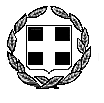 ΕΛΛΗΝΙΚΗ ΔΗΜΟΚΡΑΤΙΑΥΠΟΥΡΓΕΙΟ ΠΑΙΔΕΙΑΣ, ΕΡΕΥΝΑΣ  KAI ΘΡΗΣΚΕΥΜΑΤΩΝ-----ΠΕΡΙΦΕΡΕΙΑΚΗ  ΔΙΕΥΘΥΝΣΗ Π. & Δ. ΕΚΠ/ΣΗΣΑΝ. ΜΑΚΕΔΟΝΙΑΣ – ΘΡΑΚΗΣ                                     ----- ΕΛΛΗΝΙΚΗ ΔΗΜΟΚΡΑΤΙΑΥΠΟΥΡΓΕΙΟ ΠΑΙΔΕΙΑΣ, ΕΡΕΥΝΑΣ  KAI ΘΡΗΣΚΕΥΜΑΤΩΝ-----ΠΕΡΙΦΕΡΕΙΑΚΗ  ΔΙΕΥΘΥΝΣΗ Π. & Δ. ΕΚΠ/ΣΗΣΑΝ. ΜΑΚΕΔΟΝΙΑΣ – ΘΡΑΚΗΣ                                     ----- ΕΛΛΗΝΙΚΗ ΔΗΜΟΚΡΑΤΙΑΥΠΟΥΡΓΕΙΟ ΠΑΙΔΕΙΑΣ, ΕΡΕΥΝΑΣ  KAI ΘΡΗΣΚΕΥΜΑΤΩΝ-----ΠΕΡΙΦΕΡΕΙΑΚΗ  ΔΙΕΥΘΥΝΣΗ Π. & Δ. ΕΚΠ/ΣΗΣΑΝ. ΜΑΚΕΔΟΝΙΑΣ – ΘΡΑΚΗΣ                                     ----- ΕΛΛΗΝΙΚΗ ΔΗΜΟΚΡΑΤΙΑΥΠΟΥΡΓΕΙΟ ΠΑΙΔΕΙΑΣ, ΕΡΕΥΝΑΣ  KAI ΘΡΗΣΚΕΥΜΑΤΩΝ-----ΠΕΡΙΦΕΡΕΙΑΚΗ  ΔΙΕΥΘΥΝΣΗ Π. & Δ. ΕΚΠ/ΣΗΣΑΝ. ΜΑΚΕΔΟΝΙΑΣ – ΘΡΑΚΗΣ                                     -----                      Κομοτηνή,  08/12/2017                     Αρ.  Πρωτ . : Φ.15 /10128 Διεύθυνση  :     Τέρμα Σισμάνογλου                                Α Π Ο Φ Α Σ Η                                 Α Π Ο Φ Α Σ Η   Τ.Κ. Πόλη      :   69133  Κομοτηνή                                                                                                                                                 Α Π Ο Φ Α Σ Η                                 Α Π Ο Φ Α Σ Η  Πληροφορίες: Μπουρέλου Βαΐα                                 Α Π Ο Φ Α Σ Η                                 Α Π Ο Φ Α Σ Η  Τηλέφωνο      :     25310-83531                                Α Π Ο Φ Α Σ Η                                 Α Π Ο Φ Α Σ Η  Fax                   :  25310- 83555                                Α Π Ο Φ Α Σ Η                                 Α Π Ο Φ Α Σ Η  Email               :pdeamthr@sch.gr                                Α Π Ο Φ Α Σ Η                                 Α Π Ο Φ Α Σ Η ΔιοργανωτήςΔιαλεκτόπουλος Αθανάσιος, Σχολικός Σύμβουλος 1ης Περιφέρειας Δημοτικής Εκπαίδευσης  Π.Ε .ΚαβάλαςΕπιμορφωτές1. Διαλεκτόπουλος Αθανάσιος, Σχολικός Σύμβουλος 1ης Περιφέρειας Δημοτικής Εκπαίδευσης  Π.Ε . Καβάλας2. Ακοπιάν Βερονίκη, Συντονίστρια Εκπαίδευσης Προσφύγων3. Μπαντίκος Κων/νος, Διευθυντής Πρωτοβάθμιας Εκπ/σης ΚαβάλαςΕπιμορφούμενοιΟι εκπαιδευτικοί του 8ου Δ.Σ. Καβάλας ΔραστηριότηταΕπιμόρφωση εκπαιδευτικών. Δυνατή η παρουσία γονέων.ΘέμαΛειτουργία και πρόγραμμα εκπαίδευσης των Δομών Υποδοχής για την Εκπαίδευση των Προσφύγων. Κοινωνικοποίηση και ένταξη των προσφυγοπαίδων στη χώρα υποδοχής. Στόχος της δραστηριότηταςΝα επιμορφωθούν οι εκπαιδευτικοί σχετικά με τη λειτουργία και το πρόγραμμα εκπαίδευσης των Δομών Υποδοχής για την Εκπαίδευση των Προσφύγων (ενόψει λειτουργίας  του σχολείου ως μονάδα ΔΥΕΠ). Επίσης να επιμορφωθούν σε θέματα  κοινωνικοποίησης και ένταξης των προσφυγοπαίδων στη χώρα υποδοχής.Εκπαιδευτική τεχνικήΕισήγηση-παρουσίαση (power point) και δημιουργική συζήτησηΗμερομηνία                            Πέμπτη  14 Δεκεμβρίου 2017          Τόπος                         8ο Δ. Σ. ΚαβάλαςΏρα                              18.00-20.00